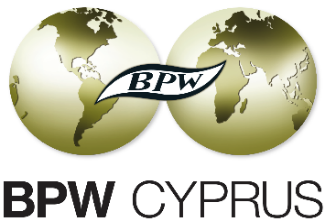 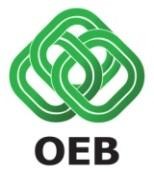 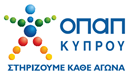 ΥΠΟΒΟΛΗΣ YΠΟΨΗΦΙΟΤΗΤΑΣΒΡΑΒΕΙΑ ΓΥΝΑΙΚΕΙΑΣ ΑΡΙΣΤΕΙΑΣ «ΕΡΙΦΥΛΗ» 2017«Ν Ε Α  Γ Υ Ν Α Ι Κ Α   Ε Π Α Γ Γ Ε Λ Μ Α Τ Ι Α Σ»ΜΕΡΟΣ Α: ΣΤΟΙΧΕΙΑ ΥΠΟΨΗΦΙΑΣΟΝΟΜΑ:       	 ΕΠΩΝΥΜΟ:   	 ΙΔΙΟΤΗΤΑ:     	ΣΤΟΙΧΕΙΑ ΕΠΙΚΟΙΝΩΝΙΑΣΔιεύθυνση:	 	Τηλέφωνο:	 		Φαξ:    	Ηλεκτρονική Διεύθυνση:	 	ΜΕΡΟΣ Β: ΑΙΤΙΟΛΟΓΙΚΑΣύντομη Αιτιολόγηση/Δήλωση (βλέπε κριτήρια αξιολόγησης):(να επισυναφτούν οι επιπρόσθετες σελίδες κατάλληλα αριθμημένες)Συνοδευτικά υποψηφιότητας (παρακαλώ να επισυναφτεί σύντομο βιογραφικό σημείωμα και τυχόν άλλα έγγραφα προς ενίσχυση της υποψηφιότητας και απαριθμείστε):Υπογραφή:	Ημερομηνία:Το παρόν έντυπο θα πρέπει να υποβληθεί στα γραφεία της ΟΕΒ, Λεωφ. Ακροπόλεως 2  & Γλαύκου, Τ.Θ. 21657, 1511 Λευκωσία, σε κλειστό φάκελο ή στις ηλεκτρονικές διευθύνσεις info@oeb.org.cy και info@bpwcyprus.org.cy, με την ένδειξη «Βραβείο Νέα Γυναίκα Επαγγελματίας». Τελευταία ημερομηνία υποβολής είναι η 22α Σεπτεμβρίου 2017. Έντυπα αιτήσεων μπορείτε να προμηθευτείτε από την ΟΕΒ ή από τις ιστοσελίδες: www.oeb.org.cy και www.bpwcyprus.org.cy Διαδικασία ΑξιολόγησηςΔικαίωμα συμμετοχής για το Βραβείο Νέα Γυναίκα Επαγγελματίας έχουν όλες οι νεαρές γυναίκες, των οποίων η ηλικία δεν υπερβαίνει τα 35,  που υπερέχουν στον τομέα δραστηριότητας τους, και έχουν επιδείξει προοπτική για περαιτέρω ανέλιξη.Υποψηφιότητες μπορούν να υποβληθούν είτε από τις ίδιες τις ενδιαφερόμενες είτε  μέσω τρίτων ατόμων (nominations), εφόσον συμπληρώσουν και υποβάλουν το σχετικό έντυπο μέσα στα χρονικά πλαίσια που καθορίζονται.Η Επιτροπή Διαλογής απαρτιζόμενη από ένα εκπρόσωπο της ΟΕΒ και ένα  εκπρόσωπο της ΚΟΓΕΕ, παραλαμβάνει, εξετάζει και καταχωρεί όλες τις υποψηφιότητες που πληρούν τα κριτήρια.Για σκοπούς αξιολόγησης των αιτήσεων/δηλώσεων συστήνεται πενταμελής Επιτροπή Αξιολόγησης την οποία απαρτίζουν ανεξάρτητα πρόσωπα αδιαμφισβήτητων εξειδικευμένων γνώσεων σχετικά με το θέμα. Δυνατό κατά την αξιολόγηση της επιτροπής να συνδράμουν και ειδικοί σε πολύ συγκεκριμένα θέματα ανάλογα με την κρίση της Επιτροπής. Η Επιτροπή Αξιολόγησης βαθμολογεί τις αιτήσεις σύμφωνα με τις προϋποθέσεις και κριτήρια που περιγράφονται στα σημεία 7 και 8 πιο κάτω. Η Επιτροπή δύναται να συναντηθεί με τις επικρατέστερες υποψήφιες εφόσον κρίνει αναγκαίο.Το Βραβείο απονέμεται στο πρόσωπο που έχει συλλέξει την ψηλότερη βαθμολογία.Προϋποθέσεις:Το Βραβείο Νέα Γυναίκα Επαγγελματίας επιβραβεύει νεαρές γυναίκες, των οποίων η ηλικία δεν υπερβαίνει τα 35, που υπερέχουν στον τομέα δραστηριότητάς τους και έχουν επιδείξει προοπτική για περαιτέρω ανέλιξη.Δικαίωμα συμμετοχής έχουν γυναίκες από όλους τους τομείς οικονομικής δραστηριότητας.Κριτήρια αξιολόγησης:	Στα κριτήρια αξιολόγησης περιλαμβάνονται (ενδεικτικά και όχι εξαντλητικά):Ο επαγγελματισμός που επιδεικνύουν κατά την άσκηση των καθηκόντων τους.Αξιόλογα επιτεύγματα.Η αναγνώριση από συναδέλφους/συνεργάτες/κοινό κ.α.Αποτελούν πρότυπο για γυναίκες που επιθυμούν να ακολουθήσουν αυτή την κατεύθυνση.Η ανάληψη πρωτοβουλιών στα πλαίσια των καθηκόντων τους.Η ανάπτυξη καινοτόμων πρακτικών, η εφαρμογή  καινοτόμων ιδεών και οι τρόποι με τους οποίους η καινοτομία δημιούργησε ανταγωνιστικό πλεονέκτημα στην επιχείρηση/οργανισμό/υπηρεσία.